City of SadievilleP.O. Box 129, 605 Pike Street Sadieville, Kentucky 40370AGENDAREGULAR CITY MEETING MONDAY, FEBRUARY 27, 2023 – 6:00 P.M.CITY HALLCALL TO ORDERMOMENT OF SILENCEROLL CALL/DETERMINATION OF QUORUMCITIZEN COMMENTS (SIGN-IN REQUIRED)OLD AND NEW BUSINESSMAYORPREVIOUS MINUTES APPROVALRegular Meeting, January 23, 2023FINANCIAL REPORTS APPROVALMAYOR PRO-TEM APPOINTMENTMEETING ATTENDANCECITY ATTORNEYPUBLIC SAFETYPUBLIC WORKSPARKS & RECREATIONSTREETS, TRAILS, AND WALKWAYSPOTHOLESCITY CLERK REPORTDRUG DROP OFF BOXZOOM INCREASEADJOURNMENT

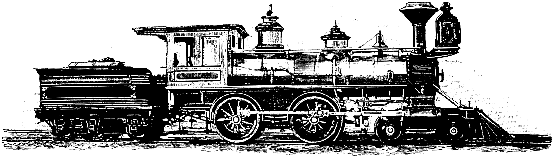 